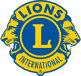 Candidat/e présenté/e par :Candidat/eLa fiche est à adresser à la responsable de l’effectif du club Antoine Wüthrich (antoine.wuthrich@ch.pwc.com) par voie électronique ou à apporter lors du prochain apéro contact.Parrain / marraineParrain / marraineDate:Entrée au club:NomPrénomAgeAdresseProfessionEmployeurActivités annexesCommentaire